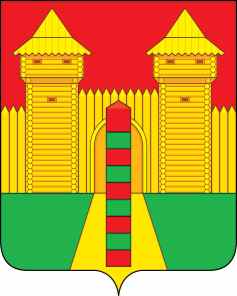 АДМИНИСТРАЦИЯ  МУНИЦИПАЛЬНОГО  ОБРАЗОВАНИЯ«ШУМЯЧСКИЙ  РАЙОН» СМОЛЕНСКОЙ  ОБЛАСТИРАСПОРЯЖЕНИЕот 11.04.2023г. № 105-р         п. ШумячиВ соответствии с Положением о Благодарственном письме Администрации  муниципального образования «Шумячский район» Смоленской области, утвержденным постановлением Администрации муниципального образования «Шумячский район» Смоленской области от 06.07.2010г. № 102                 (в редакции постановлений Администрации муниципального образования «Шумячский район» Смоленской области от 30.12.2010г. № 363, от  08.09.2022г. № 408), на основании ходатайства директора МБУ «Шумячская ЦБС»                          С.П. Аргуновой от 07.04.2023г. № 29Наградить Благодарственным письмом Администрации муниципального образования «Шумячский район» Смоленской области Якушеву Елену Евгеньевну, библиотекаря Шумячской районной детской библиотеки Муниципального бюджетного учреждения  «Шумячская централизованная библиотечная система»  за  добросовестный труд, активную профессиональную деятельность по воспитанию информационной культуры читателей, внедрение инновационных методов работы по привлечению детей к книге и чтению и в связи с 70-летним юбилеем Шумячской районной детской библиотеки.Глава муниципального образования«Шумячский район» Смоленской области                                          А.Н. ВасильевО награждении Благодарственным письмом Администрации муниципального образования «Шумячский район» Смоленской области Е.Е. Якушевой